анализ детского дорожно-транспортного травматизмав Московской области за 12 месяцев 2019 годаЗа 12 месяцев 2019 года на дорогах Московской области зарегистрировано   555 дорожно-транспортных происшествий с участием детей и подростков в возрасте до 16 лет (АППГ – 527, +5%), в результате которых 13 юных участников дорожного движения погибли (АППГ – 21, -38%) и 597 получили травмы различной степени тяжести (АППГ – 579, +3%).Всего за 12 месяцев 2019 года на территории Московской области произошло 5765 учетных ДТП, в которых 834 человека погибли и 6817 получили ранения.Дорожные аварии, в результате которых погибли и пострадали дети, составили 9,6% от общего количества учетных ДТП, погибшие 1,5%,    травмированные 8,7%.393 дорожные аварии (АППГ – 379, +3,6%) произошли на территории обслуживания районных отделов Госавтоинспекции (70% от общего количества ДТП), 162 происшествия (АППГ – 148, +9,4%) зарегистрированы в зоне ответственности строевых подразделений (30% от общего количества ДТП).По сравнению с аналогичными показателями прошлого года наибольший рост числа дорожных аварий с участием несовершеннолетних отмечается на территории обслуживания следующих районных и строевых подразделений ГИБДД:- ОГИБДД г.о. Серебряные Пруды (2019г. – 3 ДТП, 3 пострадавших; 2018г. – 
1 ДТП, 1 пострадавший; +200%);- ОГИБДД г.о. Дмитров (2019 г. – 7 ДТП, 7 пострадавших; 2018 г. – 3 ДТП,    
 3 пострадавших; +133%);- ОГИБДД г.о. Можайск (2019 г. – 6 ДТП, 6 пострадавших; 2018 г. – 3 ДТП,    
3 пострадавших; +100%);- ОГИБДД г.о. Жуковский (2019 г. – 5 ДТП, 6 пострадавших; 2018 г. – 3 ДТП, 
4 пострадавших; +66%);- ОГИБДД г.о. Домодедово (2019 г. – 30 ДТП, 2 погибших, 29 пострадавших; 2018г. – 18 ДТП, 0 погибших, 18 пострадавших; +66%);- ОГИБДД г.о. Озеры (2019 г. – 5 ДТП, 5 пострадавших; 2018 г. – 3 ДТП,           
3 пострадавших; +66%);- ОГИБДД г.о. Королев (2019 г. – 15 ДТП, 18 пострадавших; 2018  г. – 9 ДТП,         9 пострадавших; +66%);- 15 батальон ДПС (2019 г. – 8 ДТП, 1 погибший и 8 пострадавших;         2018 г. –   3 ДТП, 2 погибших и 3 пострадавших; +166%);- 5 батальон ДПС (2019 г. – 29 ДТП, 1 погибший и 33 пострадавших;        2018 г. – 19 ДТП, 2 погибших и 18 пострадавших; +52%);- 14 батальон ДПС (2019 г. – 11 ДТП, 1 погибший и 15 пострадавших;       2018 г. – 6 ДТП, 0 погибших и 7 пострадавших; +83%).Распределение показателей детского дорожно-транспортного травматизма по месяцамКак видно из таблицы июнь и июль стали самыми аварийными месяцами в 2019 году. Данное обстоятельство обуславливается летними школьными каникулами, во время которых у детей имеется намного больше свободного времени, которое они проводят на улице, а соответственно возрастает количество ДТП. Еще одной причиной увеличения детской аварийности является массовый приезд на отдых в подмосковный регион несовершеннолетних из других регионов Российской Федерации.Виды ДТП, в результате которых пострадали или погибли дети	Самыми распространенными видами происшествий с участием несовершеннолетних являются наезды на пешеходов и столкновения транспортных средств. На их долю приходится 237 и 221 дорожная авария соответственно. 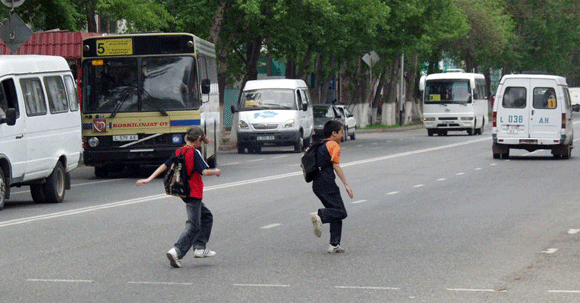 Процентное распределение ДТП с участием пострадавших детей представлено на диаграмме: Распределение погибших в ДТП детей по основным категориям участников дорожного движения	За 12 месяцев 2019 года на территории Московской области в 12 дорожных авариях погибли 13 (АППГ – 21, -38%) юных участников дорожного движения. ПассажирыВсе погибшие дети-пассажиры стали заложниками ситуаций, когда транспортными средствами управляли родители (взрослые) и осознанно нарушали правила дорожного движения (превышали разрешенную скорость движения, осуществляли выезд на полосу встречного движения и т.д.).ПешеходыВодителиРаспределение пострадавших в ДТП детейпо основным категориям участников дорожного движенияДети, пострадавшие в результате ДТП, подразделяются на 3 категории участников дорожного движения: пешеходов, пассажиров 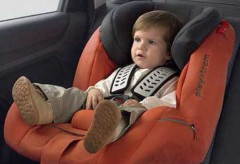 и водителей вело-  и мототранспортных средств.с участием пешеходов произошло 237 ДТП (АППГ – 205, +15%), что составило 43% от общего числа дорожных аварий, в которых 4 ребенка погибли (АППГ – 4) и 242 получили ранения (АППГ – 212, +14%). 90 дорожных аварий (38%) зарегистрированы в зонах действия пешеходных переходов. 185 детей школьного возраста (75%), 61 – дошкольники. 160 несовершеннолетних пешеходов (65%) в момент ДТП находились без сопровождения взрослых. Из всех пострадавших юных пешеходов только 30 (12%) использовали в одежде световозвращающие элементы.  Информация о наездах на пешеходовво дворовых территорияхВо дворовых территориях зарегистрировано 37 ДТП (что составило 16% от общего количества ДТП с участием пешеходов; АППГ – 31 ДТП, +19%), в которых 37 детей (АППГ – 31, +19%) получили травмы различной степени тяжести. с участием пассажиров зарегистрировано 258 ДТП (АППГ – 258), что составило 46% от общего числа дорожных аварий, в которых 9 детей погибли (АППГ – 15,        -40%) и 295 получили травмы (АППГ – 305, -3%). Перевозка 68 юных пассажиров (22%) осуществлялась с нарушениями ПДД РФ, то есть без применения детских удерживающих устройств или ремней безопасности.с участием юных водителей зарегистрировано 60 ДТП (АППГ – 64, -6%), что составило 11% от общего числа дорожных аварий, в которых 60 детей (АППГ – 62,   -3%) получили ранения. ДТП с летальным исходом не зарегистрировано           (АППГ – 2 погибших, -100%). Только 7 детей управляли вело- или мототранспортом с использованием шлемов, защитной экипировкой подростки не пользовались. В 4-х случаях юных водителей сопровождали родители.Распределение пострадавших в ДТП детей по возрастным категориям В таблице представлены статистические показатели с учетом распределения пострадавших детей по четырем основным возрастным группам:Долевое распределение детского дорожно-транспортного травматизма, в зависимости от возраста пострадавших детей, представлено на диаграммах:70% ДТП приходится на детей школьного возраста, из которых наибольшему риску подвержена возрастная категория от 10 до 14 лет. Одной из причин значительного количества ДТП со школьниками является то обстоятельство, что их в два раза больше, чем дошкольников. Также данный факт объясняется тем, что в большинстве случаев, школьники находятся на улице и проезжей части без сопровождения взрослых, тогда как дошкольники, как правило, находятся под присмотром взрослых.Распределение показателей детского дорожно-транспортного травматизмав зависимости от погодных условий236 ДТП (42%), при которых погибли или пострадали дети, произошли при неблагоприятных метеорологических условиях (пасмурность, снегопад, дождь). При указанных погодных условиях ухудшается видимость, слышимость, возрастают тормозной и остановочный пути транспорта, что, в свою очередь, приводит к увеличению вероятности возникновения ДТП. Таким образом, можно сделать вывод, что неблагоприятные погодные условия могут косвенно влиять на возникновение дорожных происшествий с участием детей.Показатели ДТП с участием несовершеннолетних, при которых выявлены недостатки транспортно-эксплуатационного состояния улично-дорожной сетиВ 194 ДТП (35%) с участием детей были выявлены недостатки транспортно-эксплуатационного состояния улично-дорожной сети. В результате данных ДТП      5 несовершеннолетних погибли и 205 получили ранения. Распределение ДТП с участием детейв зависимости от категории автодорогиКак видно из диаграмм, наибольшее количество ДТП регистрируется на дорогах местного (муниципального) значения – 273 ДТП (50%), 3 погибших (23%), 283 пострадавших (47%); на автодорогах регионального уровня - 163 ДТП (29%),          4 погибших (31%), 177 пострадавших (30%); на дорогах федерального значения –       119 ДТП (21%), 6 погибших (46%), 137 пострадавших (23%).Распределение ДТП по времени суток 72% ДТП происходит в период с 12ч.00мин. до 21ч.00мин. (399 ДТП). Данная тенденция связана с увеличением интенсивности транспортных потоков и активным пребыванием детей на улице, в том числе их возвратом из образовательных организаций, посещением всевозможных дополнительных занятий и секций.Распределение ДТП по дням неделиКак видно из диаграммы, по дням недели ДТП распределились достаточно равномерно, на этом фоне увеличение детской дорожной аварийности отмечается по вторникам и средам, а также в выходные дни.Распределение детей в зависимости от места жительстваНа территории региона в ДТП получают травмы в основном дети, проживающие и обучающиеся в Подмосковье (79%), в 14% - жители г. Москвы, в 7% - других регионов. Распределение основных показателей аварийности, в зависимости от мест проживания пострадавших в ДТП детей, представлено на диаграммах:Диаграммы распределения погибших и раненых детей по местам совершения ДТППо местам совершения дорожно-транспортные происшествия распределились следующим образом:  - 192 (35%) ДТП произошло на проезжей части в загородной зоне, 8 (62%) погибли, 216 (36%) получили ранения; - 273 (49%) ДТП зарегистрировано в городской черте, 2 (15%) погибли,               288 (48%) получили ранения;- 90 (16%) ДТП - в зоне действия пешеходных переходов, 3 (23%) погибли,           93 (16%) получили ранения. Анализ ДТП, произошедших по вине детейЗа обозначенный период виновность в совершении ДТП со стороны детей усматривается в 155 ДТП (АППГ – 130, +19%), что составляет 28% от общего количества дорожных аварий, в результате которых 1 ребенок погиб (АППГ – 2,        -50%) и 157 получили ранения (АППГ – 132, +19%). Практически в каждом 3-ем ДТП усматривается вина ребенка, соответственно, можно сделать вывод, что деятельность по обучению детей в образовательных организациях ослаблена и необходимо активизировать работу в данном направлении, активно использовать при этом практические занятия в кабинетах по БДД, на транспортных площадках и автогородках.Основными нарушениями правил дорожного движения со стороны детей и подростков повлекшими ДТП стали:переход проезжей части в неустановленном месте – 48 нарушений;выход на ПЧ из-за стоящего транспорта – 23 нарушения; нарушения ПДД велосипедистами – 32 нарушение; нарушение ПДД мотоциклистами – 14 нарушений;выход на проезжую часть перед близко идущим транспортом –                                7 нарушений;прочие нарушения – 19 нарушений;неподчинение сигналам пешеходного светофора – 7 нарушений;ходьба вдоль проезжей части – 5 нарушения.ДТП по вине водителей транспортных средствВиновность со стороны водителей транспортных средств прослеживается в 468 ДТП (АППГ – 483, -3%), в результате которых 12 детей погибли (АППГ – 20,          -40%) и 509 получили различные травмы (АППГ – 546, -7%).Основными причинами таких ДТП являются:1. иные нарушения ПДД (нарушения правил движения в жилых зонах, нарушения требований сигналов светофоров, нарушения правил остановки и стоянки, нарушения правил проезда перекрестков) – 208 нарушений;2. нарушения правил проезда пешеходных переходов – 98 нарушений; 3. нарушения установленного скоростного режима – 78 нарушения;4. выезд на полосу встречного движения – 39 нарушения;5. управление транспортными средствами в состоянии опьянения –                        42 нарушений.Результаты информационно-пропагандистской работыза 12 месяцев 2019 годаВ целях снижения уровня детского дорожно-транспортного травматизма и привития юным участникам дорожного движения навыков безопасного поведения на улицах и дорогах Управлением и структурными подразделениями Госавтоинспекции Московской области в течении отчетного периода текущего года проделана значительная информационно-пропагандистская работа с привлечением представителей заинтересованных организаций и ведомств. За 12 месяцев 2019 года опубликовано (вышло в эфир) более 38 тысяч тематических материалов в федеральных, региональных и муниципальных средствах массовой информации, из них 3845 статей опубликовано в печатных СМИ, 4094 информации озвучено на радиостанциях, 4547 сюжетов показано на телевидении, 25563 материала размещено в сети интернет, в том числе в информационных агентствах и в информационно-телекоммуникационной сети (интернет) на структурных компонентах АПК «Официальный сайт МВД России» (интернет-сайты ГУ МВД России по Московской области и Подмосковной Госавтоинспекции).	Руководящим составом подразделений Госавтоинспекции проведено                  520 брифинова, пресс-конференций, «круглых стола» по тематике БДД. 	Личным составом организованы 10072 профилактические беседы с воспитанниками дошкольных образовательных организаций, 11144 - с учащимися учреждений общего и 662 – с учащимися учреждений дополнительного образования, 699 - со студентами средних профессиональных и высших учебных заведений.           Всего организовано 4352 массовых информационно-пропагандистских мероприятия по профилактике дорожно-транспортных происшествий и снижению тяжести их последствий, из них 2937 по предупреждению детского дорожно-транспортного травматизма.Управление ГИБДД ГУ МВД России по Московской области Отчетный период12 месяцев12 месяцев+/-абсолютное значениеОтчетный период2018 год2019 год+/-абсолютное значениеКоличество ДТП527555+28Количество погибших в ДТП2113-8Количество раненых579597+18Тяжесть последствий3,5%2,2%Основные показателиянварьянварьфевральфевральмартмартапрельапрельмаймайиюньиюньиюльиюльавгуставгустсентябрьсентябрьоктябрьоктябрьноябрьноябрьдекабрьдекабрьОсновные показатели18г19г18г19г18г19г18г19г18г19г18г19г18г19г18г19г18г19г18г19г18г19г18г19гКол-во ДТП39     25181927333836685941574971785651  52435137453851Кол-во пог.410110001240023211531011Кол-во ран.412719192838493676594162577887615659415442534251Тяжесть в %8,83,6053,50001,33,28,9002,53,33,21,71,710,95,32,302,31,92018 годВ 14-ти ДТП погибли 15 детей-пассажиров:9 детей перевозились без нарушений ПДД:4 ребенка в возрасте до 7 лет перевозились с использованием детских удерживающих устройств;5 детей старше 7 лет перевозились с использованием ремней безопасности.6 детей перевозились с нарушениями ПДД: 3 ребенка в возрасте до 7 лет перевозились без использования ДУУ;2 ребенка являлись пассажирами маршрутного ТС, перевозились без ДУУ;1 ребенок являлся пассажиром мотоскутера.Расположение детей в транспортных средствах10 детей находились на задних сидениях автомобилей;2 ребенка находились на передних сидениях автомобилй;2 ребенка находились в салонх маршрутных ТС;1 ребенок находился на заднем сидении мотоскутера.2019 годВ 8-ми ДТП погибли 9 детей-пассажиров:5 детей перевозились без нарушений ПДД:3 ребенка в возрасте до 7 лет перевозились с использованием детских удерживающих устройств;2 ребенка старше 7 лет перевозились с использованием ремней безопасности.3 ребенка перевозились с нарушениями ПДД:1 ребенок в возрасте до 7 лет перевозился без использования ДУУ;2 ребенка старше 7 лет перевозились без использования ремней безопасности;в 1 случае использование РБ и ДУУ не установлено.Расположение детей в транспортных средствах7 детей находились на задних сидениях автомобилей;1 ребенок находился на переднем сидении автомобиля;место расположения 1 ребенка установлено не было.В 4 ДТП погибли 4 ребенка-пешехода:Возраст детей1 ребенок дошкольного возраста (до 7 лет);3 ребенка школьного возраста (старше 7 лет).Место наездов4 ДТП - в зоне действия пешеходного перехода;Наличие взрослых3 – находились на месте ДТП без сопровождения взрослых;1 - находился на месте ДТП в сопровождении взрослого;Наличие световозвращающих элементов- в 1 случае в одежде детей имелись световозвращающие элементы- в 3 случаях в одежде детей отсутствовали световозвращающие элементы.В 4 ДТП погибли 4 ребенка - пешехода:Возраст детей2 ребенка дошкольного возраста      (до 7 лет);2 ребенка школьного возраста (старше 7 лет).Место наезда1 ДТП - вне зоны действия пешеходного перехода; 3 ДТП – в зоне действия пешеходного перехода.Наличие взрослых2 – находились на месте ДТП без сопровождения взрослого;2 – находились на месте ДТП в сопровождении взрослого;Наличие световозвращающих элементов- в 2 случаях в одежде детей имелись световозвращающие элементы;- в 2 случаях в одежде детей световозвращающие элементы отсутствовали.2 ребенка являлись водителями            (1 управлял квадроциклом и                       1 скутером):1 - без шлема;1 – в шлеме;2 - без спец. защиты;2 - без сопровождения взрослых.За 12 месяцев 2019 года ДТП с летальным исходом с участием детей-водителей зарегистрировано не было.Основные возрастные категорииДТП%дошкольники  до 7 лет16930школьники начальных классов от 7 до 10 лет11020школьники средних классов от 10 до 14 лет18033школьники старших классов от 14 до 16 лет9617ИТОГО:555100Период времениДТППогиблоРанено00ч.00мин. – 07ч.00мин.2112607ч.00мин. – 09ч.00мин.4224509ч.00мин. – 12ч.00мин.4814812ч.00мин. – 15ч.00мин.111212315ч.00мин. – 18ч.00мин.141314918ч.00мин. – 21ч.00мин.147216021ч.00мин. – 24ч.00мин.45246ВСЕГО:55513597День неделиДТППогиблоРаненоПонедельник78183Вторник83286Среда85289Четверг75079Пятница68177Суббота87396Воскресенье79487ВСЕГО:55513597                             Место жительства детейДТПДТППогиблоПогиблоРаненоРанено                             Место жительства детей2019г.% от общего кол-ва ДТП2019г.% от общего кол-ва погибших2019г.% от общего кол-ва пострадавших детейМосковскаяобласть4397986246378г. Москва77143238614Иные регионы397215488